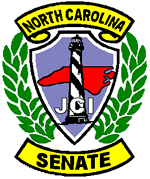 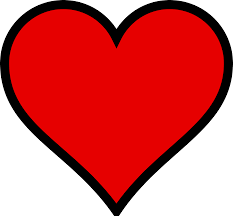 Name_________________________________________________________ JCI Senate # _________________________Spouse/Guest Name_________________________________________JCI Senate #___________Friendship __________Address____________________________________________________________________________________________City______________________________________ State/Country_________________________ Zip Code_____________Phone Home __________________________ Work_____________________________ Cell ________________________Email Address____________________________________________Is this your first JCI Senate National Meeting?  ____Yes _____ No   Spouse/Guest ____ Yes  ____ NoCurrent Office Title _______________________     Rooming with? __________________________________Full registration includes Hospitality Friday & Saturday, Dinner Friday night and Lunch & Dinner SaturdayMake Checks Payable to “North Carolina JCI Senate”   *** DO NOT SEND CASH *** Method of payment:   Check/Money Order #________________________  Amount Enclosed $______________________Mail Registration forms and payments to: Crissie Lewis #72169500 F North Hillcrest DriveGoldsboro, NC 27534(919) 920-4595Must be Postmarked by October 6, 2018HOTEL INFORMATION:  Make your hotel registrations directly with the hotel by calling (828) 697-2333, or online at www.hendersonville.hamptoninn.com-- Request Room Block JCI Room Rate is $115.00 per night plus sales tax and occupancy tax and includes free parking and free breakfast daily.Room Rates are held 1 day before and after Meeting. CUT OFF DATE FOR ROOM BLOCK IS October 8, 2018  Questions: Contact Crissie Lewis #72169 (919) 920-4595 – suzanneclewis@hotmail.com ItemQtyPostmarked by 10/6/2018Postmarked after10/30/2018On SiteTotalFull Registration$70$75$80Thursday Early Hospitality$10$15$15Off Site Fee$25AllergiesGRAND TOTAL